Протокол № 1 от 12 апреля 2023 г.отчетно-выборного собрания Астраханского отделения Ассоциации европейских исследованийПриняли участие в работе 6 из 7 чел. Отчет председателя АО АЕВИС о работе (письменно).УтвержденВыборы бюро АО АЕВИС. Председатель собрания А.А. Керимов предложил следующие кандидатуры: Гришин Н.В., Усманов Р.Х., Кудряшова Е.В., Баева Л.В.Голосовали: единогласноУсманов Р.Х. выдвинул Гришина Н.В. на должность председателя АО АЕВИСГолосовали - единогласноГришин Н.В. предложил Кудряшову Е.В. – на должность секретаря АО АЕВИСГолосовали - единогласноУтвердить списочный состав членов АО АЕВИС (см. приложение 1).Голосовали: единогласноПоручили председателю АО АЕВИС Н.В. Гришину представлять членов Отделения на отчётно-выборном собрании АЕВИС 27 апреля 2023 г.Голосовали: единогласноПриняли к сведению сообщение председателя АО АЕВИС о задачах и перспективах работы на следующий срок.Председатель собрания                                   Р.Х. УсмановСекретарь собрания                                         Е.В. КудряшоваВыписка верна:  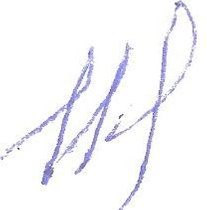 